Mustervorlage: JahresberichtDies ist eine vom DSJ zur Verfügung gestellte Mustervorlage. Bitte beachtet, die entsprechenden Logos oder Informationen durch jene des Jupas zu ersetzen, wenn das Dokument für eure Zwecke verwendet wird. Für Fragen zu einer bestehenden Mustervorlage oder Anfragen nach einer neuen Mustervorlage könnt ihr euch an info@youpa.ch wenden.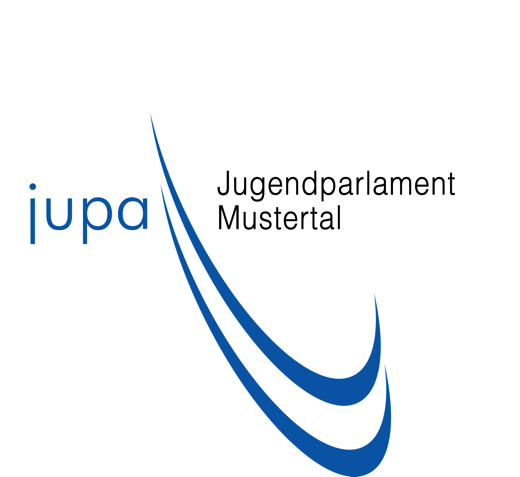 Jahresbericht 2019[Jugendparlament Mustertal]Januar 2020Kontakt[Vorname Name][Präsidium Jugendparlament Mustertal][Adresse][PLZ Ort][Telefonnummer]VorwortWird meist vom (Co-) Präsidium verfasst und geht auf die grössten Erfolge des Vereinsjahres ein. Zudem können Herausforderungen geschildert und/oder den wichtigsten PartnerInnen gedankt werden.Das Jahr im ÜberblickEine Tabelle soll eine Übersicht über eure Tätigkeiten verschaffen. Beispielsweise werden alle Sitzungen und Anlässe als Jahresübersicht dargestellt. Dieser Tabelle kann je nach Tätigkeit auch ein Foto hinzugefügt werden.Projekte/AnlässeProjekt AProjekte können mit einem Symbolbild oder einem Foto des Projektabschlusses vorgestellt werden. Welches Ziel hatte der Anlass und wurde dieses erreicht? Über welche Zeitspanne hat sich das Jugendparlament mit dem Projekt befasst? Was war der grösste Erfolg des Projekts und welche Herausforderungen wurden gemeistert? Wird das Projekt im kommenden Jahr wieder durchgeführt (in einem ähnlichen Rahmen oder auf eine andere Art und Weise)? Bei den wichtigsten SponsorInnen und PartnerInnen bedanken.Anlass B Anlässe werden mit einigen Fotos vorgestellt. Wann und wo hat der Anlass stattgefunden? Wie viele Personen haben teilgenommen? Welches Ziel hatte der Anlass und wurde dieses erreicht? Über welche Zeitspanne hat sich das Jugendparlament mit der Organisation des Anlasses beschäftigt? Was war der grösste Erfolg des Anlasses und welche Herausforderungen wurden gemeistert? Wird der Anlass im kommenden Jahr wieder durchgeführt (in einem ähnlichen Rahmen oder auf eine andere Art und Weise)? Bei den wichtigsten SponsorInnen und PartnerInnen bedanken.Besuch CAuch besuchte Anlässe von anderen Organisationen können vorgestellt werden. Z.B. die Teilnahme an Anlässen des DSJ, Besuch einer Veranstaltung zu Jugendthemen, Runde Tische, zu welchen ihr eingeladen wurdet oder Sitzungen mit VertreterInnen von Gemeinden/Parteien/Vereinen usw.Das Jugendparlament MustertalDas Jugendparlament wird in einigen Sätzen vorgestellt. Wie viele Mitglieder hat das Jupa und wie ist der Vorstand zusammengesetzt? Eventuell kann auch ein Organigramm des Jupas beigelegt werden. Womit beschäftigt sich das Jugendparlament und welche Schwerpunkte wurden für das Jahr gesetzt? Gibt es Herausforderungen und/oder besondere Erfolge?Der Text kann auch mit einer Zusammenstellung zur Anzahl Sitzungen, zu Anlässen, Projekten und zum Stundenaufwand für freiwilliges Engagement ergänzt werden.FinanzenDie Bilanz und Erfolgsrechnung können sehr verschieden dargestellt werden. Wichtig ist, dass eine sauber geführte Buchhaltung ersichtlich wird. Für deren Erstellung hilft euch die Mustervorlage „Finanzen kompakt: Jahresrechnung, Bilanz, Budget“ in unserem Downloadbereich unter „Finanzen“.BilanzBilanzmit Vorjahresvergleich 	31.12.20xx	1.12.20xxAktiveUmlaufvermögen	Kasse 	-	-	Post 	-	-	Aktive Rechnungsabgrenzungsposten	-	-Total Aktive	-	-PassiveFremdkapital	Passive Rechnungsabgrenzung 	-	-Total kurzfristiges Fremdkapital	-	-Eigenkapital	-	-Stammkapital	-	-Erarbeitetes freies Kapital	-	-Jahresergebnis	-	-Total Eigenkapital	-	-Total Passive	-	-ErfolgsrechnungErfolgsrechnungmit Vorjahresvergleich 	31.12.20xx	1.12.20xxErtragJahresbeitrag Gemeinden	-	-übrige Erträge	-	-Sponsoring	-	-Total Ertrag 	-	-AufwandBetriebsaufwand	Weiterbildung	-	-	Büromaterial 	-	-	Porti, Versandkosten 	-	-	Vorstandsentschädigung 	-	-	Sonstiger Verwaltungsaufwand	-	-	Werbung, Inserate	-	-	Website	-	-	Sitzungsspesen	-	-	Vereinsaufwand	-	-	Versicherung	-	-	Mitgliederbeiträge	-	-	Reisespesen	-	-Total Betriebsaufwand	-	-(in CHF)Provisorisches Programm des nächsten JahresIm provisorischen Programm sollen die bereits von euch geplanten Anlässe und Projekte erkennbar sein und allfällige Teilnahmen (z.B. an DSJ-Anlässen), welche bereits bestimmt sind, aufgeführt werden.DanksagungBedankt euch bei euren PartnerInnen und SponsorInnen und erwähnt dabei auch, wie sie euch in diesem Jahr (wieder) unterstützt haben.Z.B. könnten folgende Personen/Organisationen erwähnt werden: Kanton/Gemeinde, SponsorInnen (auch SachsponsorInnen), Schule, Jugendarbeit, Vereine, Parteien, LayouterIn, Revisionsstelle, Jugendliche, Eltern usw.Beispiele für Jahresberichte findet ihr auf den Webseiten von verschiedenen Jugendparlamenten, wie der Jahresbericht 2018 des Jugendparlaments Kanton Zürich.16. JanuarNeujahrsapéro Jugendparlament3. FebruarVollversammlung mit Vorstandswahlen 13. AprilBesuch Delegiertenversammlung DSJ20. MaiSpeed Debating1. JuniSitzung für Neumitglieder15. AugustBesuche in Oberstufenschulklassen25. SeptemberProjekt A10. DezemberJahresabschlusssitzung JugendparlamentJanuarNeujahrsapéro JugendparlamentFebruarVollversammlung mit Vorstandswahlen 13. AprilBesuch Delegiertenversammlung DSJMaiSpeed DebatingJuniSitzung für NeumitgliederAugustBesuche in OberstufenschulklassenSeptemberProjekt AOktoberBesuch Jugendparlamentskonferenz DSJDezemberJahresabschlusssitzung Jugendparlament